Zespół Szkół Ponadpodstawowych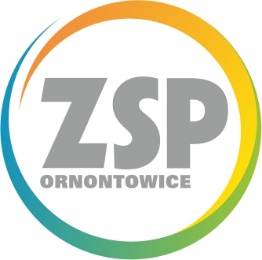    ul. Dworcowa 1, 43-178 Ornontowice tel. 32 2354600
   e-mail: sekretariat@zspornontowice.pl   	www.zspornontowice.pl Załącznik nr 1 KRYTERIA, WARUNKI ORAZ TRYB PRZYJMOWANIA UCZNIÓWDO KLAS PIERWSZYCH  5-LETNIEGO TECHNIKUM                                                                          W ZESPOLE SZKÓŁ PONADPODSTAWOWYCH  W ORNONTOWICACHPOSTANOWIENIA OGÓLNE1. Rekrutacja do klas pierwszych Technikum w Zespole Szkół Ponadpodstawowych w Ornontowicach na rok szkolny 2022/2023 przeprowadzona zostanie :  w terminie od 16 maja do 28 lipca 2022 r. do godz. 15:00, z wykorzystaniem elektronicznego systemu naboru: www.slaskie.edu.com.pl 2. Do klasy pierwszej przyjmuje się kandydatów, którzy:  posiadają świadectwo ukończenia szkoły podstawowej;  posiadają zaświadczenie lekarskie zawierające orzeczenie o braku przeciwwskazań zdrowotnych do podjęcia praktycznej nauki zawodu;  posiadają zaświadczenie lekarskie zawierające orzeczenie o braku przeciwwskazań zdrowotnych do kierowania pojazdami – dotyczy zawodów: technik architektury krajobrazu, technik ogrodnik, technik hodowca koni, technik weterynarii.3. Planowane jest otwarcie czterech klas pierwszych na kierunkach: technik architektury krajobrazu  technik automatyk technik ekonomista technik elektryk  technik górnictwa podziemnego technik hodowca koni technik hotelarstwa  technik ogrodnik  technik rachunkowości  technik robót wykończeniowych w budownictwie  technik weterynarii  technik żywienia i usług gastronomicznych 4. Nauczanie języków obcych w klasie pierwszej:  pierwszy język obcy  - język angielski  drugi język obcy – język niemiecki5. W przypadku wyników równorzędnych, uzyskanych na pierwszym etapie postępowania rekrutacyjnego, na drugim etapie postępowania rekrutacyjnego przyjmuje się kandydatów z problemami zdrowotnymi, ograniczającymi możliwości wyboru kierunku kształcenia ze względu na stan zdrowia, potwierdzonymi opinią publicznej poradni psychologiczno- pedagogicznej, w tym publicznej poradni specjalistycznej. 6. W przypadku wyników równorzędnych, uzyskanych na drugim etapie postępowania rekrutacyjnego lub też po zakończeniu tego etapu, jeśli dana szkoła nadal dysponuje wolnymi miejscami, na trzecim etapie postępowania rekrutacyjnego są brane pod uwagę łącznie następujące kryteria: 1) wielodzietność rodziny kandydata                                                                                                              2) niepełnosprawność kandydata                                                                                                                    3) niepełnosprawność jednego z rodziców kandydata                                                                                    4) niepełnosprawność obojga rodziców kandydata                                                                                        5) niepełnosprawność rodzeństwa kandydata                                                                                                6) samotne wychowywanie kandydata w rodzinie                                                                                       7) objęcie kandydata pieczą zastępczą.  7. Kryteria, o których mowa w ust. 6, mają jednakową wartość. 8. W przypadku równorzędnych wyników uzyskanych na trzecim etapie postępowania rekrutacyjnego lub też po zakończeniu tego etapu, jeśli szkoła nadal dysponuje wolnymi miejscami, na czwartym etapie postępowania rekrutacyjnego zarządza się losowanie.       9. W przypadku, gdy po czwartym etapie postępowania rekrutacyjnego szkoła nadal dysponuje wolnymi miejscami, zarządza się rekrutację uzupełniającą. KWALIFIKOWANIE KANDYDATÓW1. OGÓLNE ZASADY PUNKTACJI: W toku postępowania kwalifikacyjnego kandydat otrzymuje punkty za:  egzamin ósmoklasisty - maksymalnie 100 pkt.  oceny z języka polskiego, matematyki i dwóch wybranych przez szkołę zajęć edukacyjnych maksymalnie 72 pkt. świadectwo ukończenia szkoły  z wyróżnieniem 7 pkt.stałe zaangażowanie w pracę społeczną w charakterze wolontariusza wymienione na świadectwie ukończenia szkoły  3 pkt. szczególne osiągnięcia maksymalnie 18 pkt. RAZEM: maksymalnie 200 pkt 2. SZCZEGÓŁOWE ZASADY PUNKTACJI: a) Kandydat otrzymuje punkty za egzamin ósmoklasisty: - wynik z języka polskiego i matematyki, przedstawiony w procentach, mnoży się przez 0,35 (maksymalnie: 35 pkt z języka polskiego i 35 pkt z matematyki) - wynik z języka obcego nowożytnego, przedstawiony w procentach, mnoży się przez 0,3 (maksymalnie 30 pkt).  Maksymalnie kandydat otrzymuje: 100 pktb) Kandydat otrzymuje punkty za oceny na świadectwie z języka polskiego, matematyki oraz dwóch przedmiotów wskazanych przez szkołę na dany kierunek – max. 72 pkt.:c) Kandydat otrzymuje punkty w tzw. punktacji dodatkowej - max. 28 pkt.:3. KANDYDACI ZWOLNIENI Z EGZAMINU  ÓSMOKLASISTY: 4. LAURCI I FINALIŚCI OLIMPIAD I KONKURSÓW:Laureat lub finalista ogólnopolskiej olimpiady przedmiotowej oraz laureat konkursu przedmiotowego o zasięgu wojewódzkim lub ponadwojewódzkim są przyjmowani w pierwszej kolejności. 5. DANE OSOBOWEDane osobowe ucznia są chronione zgodnie z ustawą o ochronie danych osobowych.TECHNIK EKONOMISTA, TECHNIK RACHUNKOWOŚCI, TECHNIK OGRODNIK, TECHNIK ARCHITEKTURY KRAJOBRAZU, TECHNIK WETERYNARII, TECHNIK HODOWCA KONI, TECHNIK ŻYWIENIA I USŁUG GASTRONOMICZNYCH, TECHNIK HOTELARSTWATECHNIK EKONOMISTA, TECHNIK RACHUNKOWOŚCI, TECHNIK OGRODNIK, TECHNIK ARCHITEKTURY KRAJOBRAZU, TECHNIK WETERYNARII, TECHNIK HODOWCA KONI, TECHNIK ŻYWIENIA I USŁUG GASTRONOMICZNYCH, TECHNIK HOTELARSTWATECHNIK EKONOMISTA, TECHNIK RACHUNKOWOŚCI, TECHNIK OGRODNIK, TECHNIK ARCHITEKTURY KRAJOBRAZU, TECHNIK WETERYNARII, TECHNIK HODOWCA KONI, TECHNIK ŻYWIENIA I USŁUG GASTRONOMICZNYCH, TECHNIK HOTELARSTWAPRZEDMIOT PUNKTOWANYPUNKTACJA SZCZEGÓŁOWAPUNKTACJA MAKSYMALNAjęzyk polskicelujący – 18 pkt72 pktjęzyk polskibardzo dobry – 17 pkt72 pktjęzyk polskidobry – 14 pkt72 pktjęzyk polskidostateczny – 8 pkt72 pktjęzyk polskidopuszczający – 2 pkt72 pktmatematykapunkty jak za język polski72 pktgeografia lub język obcypunkty jak za język polski72 pktbiologia lub informatykapunkty jak za język polski72 pktTECHNIK AUTOMATYK, TECHNIK ELEKTRYK,                                                                                 TECHNIK GÓRNICTWA PODZIEMNEGO, TECHNIK ROBÓT WYKOŃCZENIOWYCH W BUDOWNICTWIETECHNIK AUTOMATYK, TECHNIK ELEKTRYK,                                                                                 TECHNIK GÓRNICTWA PODZIEMNEGO, TECHNIK ROBÓT WYKOŃCZENIOWYCH W BUDOWNICTWIETECHNIK AUTOMATYK, TECHNIK ELEKTRYK,                                                                                 TECHNIK GÓRNICTWA PODZIEMNEGO, TECHNIK ROBÓT WYKOŃCZENIOWYCH W BUDOWNICTWIEPRZEDMIOT PUNKTOWANYPUNKTACJA SZCZEGÓŁOWAPUNKTACJA MAKSYMALNAjęzyk polskicelujący – 18 pkt72 pktjęzyk polskibardzo dobry – 17 pkt72 pktjęzyk polskidobry – 14 pkt72 pktjęzyk polskidostateczny – 8 pkt72 pktjęzyk polskidopuszczający – 2 pkt72 pktmatematykapunkty jak za język polski72 pktgeografia lub język obcypunkty jak za język polski72 pktfizyka lub informatykapunkty jak za język polski72 pktPUNKTACJA DODATKOWAPUNKTACJA MAKSYMALNAŚwiadectwo ukończenia szkoły podstawowej z wyróżnieniem7 pkt.Sukcesy w zawodach, konkursach, turniejach, olimpiadach: Uzyskanie w zawodach wiedzy będących konkursem o zasięgu ponadwojewódzkim organizowanym przez kuratorów oświaty na podstawie zawartych porozumień: a) tytułu finalisty konkursu przedmiotowego – 10 pkt b) tytuł laureata konkursu tematycznego lub interdyscyplinarnego – 7pktc) tytuł finalisty konkursu tematycznego lub interdyscyplinarnego – 5 pktUzyskanie w zawodach wiedzy będących konkursem o zasięgu wojewódzkim organizowanym przez kuratora oświaty:a) dwóch lub więcej tytułów finalisty konkursu przedmiotowego – 10 pktb) dwóch lub więcej tytułów laureata konkursu tematycznego lub interdyscyplinarnego – 7 pktc) dwóch lub więcej tytułów finalisty konkursu tematycznego lub interdyscyplinarnego – 5 pktd) tytułu finalisty konkursu przedmiotowego – 7 pkte) tytułu laureata konkursu tematycznego lub interdyscyplinarnego – 5 pktf) tytułu finalisty konkursu tematycznego lub interdyscyplinarnego – 3 pktUzyskanie wysokiego miejsca w zawodach wiedzy, artystycznych lub sportowych, organizowanych przez kuratora oświaty lub inne podmioty działające na terenie szkoły, na szczeblu:a) międzynarodowym – 4 pktb) krajowym – 3 pktc) wojewódzkim – 2 pktd) powiatowym – 1 pktW przypadku gdy kandydat ma więcej niż jedno szczególne osiągnięcie z takich samych zawodów wiedzy, artystycznych i sportowych na tym samym szczeblu oraz z tego samego zakresu, wymienione na świadectwie ukończenia szkoły podstawowej, przyznaje się jednorazowo punkty za najwyższe osiągnięcie tego ucznia w tych zawodach, z tym że maksymalna liczba punktów możliwych do uzyskania za wszystkie osiągnięcia wynosi 18 punktów18 pktStałe zaangażowanie w pracę społeczną w charakterze wolontariusza, wymienione na świadectwie ukończenia szkoły podstawowejpktW przypadku osób zwolnionych z obowiązku przystąpienia do egzaminu ósmoklasisty, na podstawie art. 44zw ust. 2 i art. 44zz ust. 2 ustawy o systemie oświaty, przelicza się na punkty oceny z języka polskiego, matematyki, języka obcego nowożytnego oraz jednego przedmiotu do wyboru spośród przedmiotów, o których mowa w art. 44zu ust. 3 pkt 4 ustawy o systemie oświaty, wymienione na świadectwie ukończenia szkoły podstawowej, przy czym za uzyskanie z:1) języka polskiego i matematyki oceny wyrażonej w stopniu:a) celującym - przyznaje się po 35 pkt,b) bardzo dobrym - przyznaje się po 30 pkt,c) dobrym - przyznaje się po 25 pkt,d) dostatecznym - przyznaje się po 15 pkt,e) dopuszczającym - przyznaje się po 10 pkt;2) języka obcego nowożytnego oceny wyrażonej w stopniu:a) celującym - przyznaje się po 30 pkt,b) bardzo dobrym - przyznaje się po 25 pkt,c) dobrym - przyznaje się po 20 pkt,d) dostatecznym - przyznaje się po 10 pkt,e) dopuszczającym - przyznaje się po 5 pkt.100 pktMaksymalna liczba punktów uzyskanych w wyniku rekrutacji200 pkt